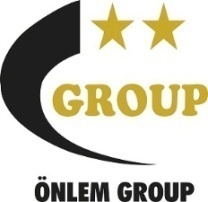 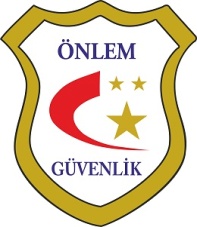 EV HIRSIZLIĞINA KARŞI ALINABİLECEK TEDBİRLEREvinizden çıkmadan evvel önce kapı ve pencerelerinizin kilitli olup olmadığını kontrol ediniz.Evinizden uzun süre ayrıldığınızda kapı komşunuza adres ve telefon numarası bırakınız.Değerli eşya ve mücevherinizi yanınıza alınız.Evinizin etrafında dolaşan şüpheli şahısları mutlaka Güvenlik personeline bildiriniz.Evinizin zilini çalıp apartmanda oturmadığını bildiğiniz kişiler sorulduğunda, soranları eşkalleri ile birlikte Güvenlik personeline bildiriniz.Apartman dairenizin zilini çalan kimseye kapı merceğinden bakmadan açmayınız.Kapınıza mümkünse elektronik alarm sistemi monte ettirin. Yine mümkünse çelik kapı yaptırınız.Evinizden ayrılmadan önce bir lambayı açık bırakarak ayrılınız. Ayrıca kapı girişinde bir ayakkabı bırakarak evde bir şahsın olduğu izlenimini verin.Ziynet eşyalarınızı kesinlikle yatak odası ve oturma odasında saklamayınız.Evinize seyyar satıcı, dilenci, bohçacı, temizlikçi ve çeşitli bahaneler ile girmek isteyen şahısları almayınız.Apartman dahilinde komşunuza dahi gitseniz kapınızı kilitleyiniz.Yaz aylarında evinizin kapı ve penceresini açık bırakıp yatmayınız. Mutlaka açmanız gerekiyorsa değerli eşyanızı açıkta bırakmayınız.Evinizi hırsızlığa karşı sigorta ettiriniz.Hırsızlar çok uğraşarak, gürültü çıkararak ve zaman harcayarak bir yere girmek istemezler. Kapalı pencereleri tercih etmezler, çünkü pencere kırmak dikkat çekicidir.Pencere koluna ilaveten birde pencereye kilit takılması, camı kırdıktan sonra bile pencereyi açamayacakları manasına gelir ki, kırık camın içinden geçmek zorunda kalacaklardır.Balkon kapısı ve pencerelerinin sağlam demir parmaklıklı olmasına dikkat ediniz.Kapılarda çift kilit bulundurulmasına ve geceleri kapı arkalarındaki emniyet zincirinin takılı olmasına dikkat ediniz.Evinizi geceleri kısa süreli terk edeceğiniz zaman bir lambayı yanık bırakınız.Apartman giriş kapıları dışarıdan aydınlatılmalıdır.Apartman sakinleri ve özellikle kapıcının apartmana giren çıkan yabancılara karşı duyarlı olmaları gerekir.Hırsızlar eve girdiklerinde ilk önce yatak odalarını karıştırırlar. Kıymetli eşyalarınızı evin daha değişik yerlerine saklayınız.Tatile gittiğinizde veya evinizden uzun süreli ayrıldığınızda posta kutusunun anahtarını komşunuza bırakmayı unutmayınız. Hırsızlar öncelikle posta kutusu dolu (elektrik faturası, su faturası vb.) olan daireleri seçerler.Semt pazarlarının kurulduğu günlerde, pazar civarında bulunan evlerde o gün daha fazla hırsızlık olabilmektedir.Eğer siz komşularınızın evine sahip çıkarsanız onlarında sizin evinize sahip çıkacaklarını unutmayınız. Evde çok zaman geçiriyorsanız çevrenizi gözlemlemeniz semtinizin güvenliği için yararlı olacaktır.Yalnız yaşayan bir bayan iseniz, kapınızda ve telefon rehberinde adınızın ilk harfiyle soyadınızı kullanınız. Böylelikle yabancı biri o adreste bir kadının mı yoksa erkeğin mi oturduğunu anlayamayacaktır.Yeni bir eve taşındığınızda evle ilişkisi olan bazı kişilerde hâla evin anahtarlarının olması ihtimaline karşın mutlaka kilitleri değiştiriniz.Bahçenizde ağaç yetiştiriyorsanız, bunları kapı ve pencerenizin dışarıdan görünmelerine mani olmayacak şekilde budamaya özen gösterin. Böylelikle hırsızların kimseye görünmeden çalışma şansları azalacaktır.Dairenizin yangın çıkışı yoksa veya apartmanın giriş katında oturmuyorsanız evinizin hırsıza karşı en güvensiz kısmı ön kapısıdır. İlk risk apartmanın ana giriş kapısının güvensiz olması ve herkesin buradan rahatça girebilmesiyle başlar. Bu nedenle kendi kapınızın güvenliğinin yeterli olmasına dikkat ediniz.Eğer binanızda kendi evinizle apartman giriş kapısı arasında bir diafon sistemi ve otomatik kapı açma düğmesi mevcut ise (mevcut değil ise taktırın) zilinizi çalıp makul olmayan bir sebeple içeri girmek isteyen yabancılara kapıyı açmayınız. Aynı şekilde sizin zilinize yanlışlıkla bastıklarını söyleyen yabancılar için de kapınızı açmayınız.Kapınızın önündeki şüpheli sesler için en iyi savunma, kapı gözetleme deliğinden dışarıyı kontrol etmeniz ve kapı zincirinizi takılı tutmanızdır. Unutmayın dışarıdakinden şüphe duyuyorsanız dışarıda kalmasını sağlayın, kapınızı tamamen açmadan önce yabancıların kimliklerini göstermesini isteyip kontrol ediniz.Eğer gelen kişi polis, gaz veya elektrik şirketinden geldiğini iddia ediyorsa kimliğini kontrol etmekle kalmayıp polis merkezi veya şirketlerin merkezine telefon ederek kimlikleri teyit ettirin ve emin olun. Sakın size verdiği numaraları arayarak teyit etmeye çalışmayın, bu bir komplo olabilir. Kendi ajandanızdaki numaraları kullanın, ayrıca siz telefon ederken yabancının dışarıda beklemesine ve kapınızın kapalı olmasına dikkat ediniz.Evinize geldiğinizde camınızın kırıldığını ya da kapınızın aralık olduğunu fark ederseniz, evinize giren şahıs ya da şahıslar hala içerde olabileceğinden eve girmeyiniz. Derhal polisi arayıp, gözetlemeye devam ediniz.Hırsızlık olaylarında parmak izi ekipleri olay yerini tetkik edinceye kadar suç yerinin karıştırılmaması, muhafaza altına alınması, olay yerinde bulunabilecek parmak izlerinin bozulmamasına dikkat edilmelidir.Erhan EKİZGüvenlik KoordinatörüAdres: Merkez mah. Çavuşbaşı cad. Narlı sok. No: 1 K: 4 Çekmeköy /İSTANBULTel: (0216) 642 90 75 Fax: (0216) 642 90 77Web: onlemgrup.com                                                               e-mail: info@onlemgrup.com	